ЕДЕРАЛЬНАЯ АНТИМОНОПОЛЬНАЯ СЛУЖБА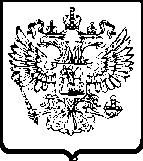 УПРАВЛЕНИЕ ПО РЕСПУБЛИКЕ САХА (ЯКУТИЯ)Р Е Ш Е Н И Епо делу № 014/06/54.3-2047/2021о нарушении законодательства о контрактной системе в сфере закупокг. Якутск 	 28 сентября 2021 годаКомиссия Управления Федеральной антимонопольной службы по Республике Саха (Якутия) по контролю закупок (далее – Комиссия Якутского УФАС России), в составе:. – врио начальника отдела контроля закупок Якутского УФАС России, заместителя председателя Комиссии;. – главного государственного инспектора отдела контроля закупок Якутского УФАС России, члена Комиссии;. – старшего государственного инспектора отдела контроля закупок Якутского УФАС России, члена Комиссии;в отсутствии:государственного учреждения-регионального отделения Фонда социального страхования Российской Федерации по Республике Саха (Якутия) (далее также – ГУ-РО Фонда социального страхования РФ по РС (Я), заказчик): .. (представитель по доверенности);заявителя общества с ограниченной ответственностью «Интра» (далее – ООО «Интра», заявитель): не участвовали, уведомлены надлежащим образом;рассмотрев посредством web-видеоконференцсвязи ООО «Интра» на действия (бездействия) заказчика Государственного учреждения - Регионального отделения Фонда социального страхования РФ по Республике Саха (Якутия) при проведении открытого конкурса в электронной форме на выполнение работ по обеспечению инвалидов протезами, протезно-ортопедическими изделиями в 2021 году. Протез кисти активный (тяговый) (извещение № 0216100000321000338), проведя в соответствии с пунктом 1 части 15 статьи 99 Федерального закона от 05.04.2013 № 44-ФЗ «О контрактной системе в сфере закупок товаров, работ, услуг для обеспечения государственных и муниципальных нужд» (далее - Закон о контрактной системе, Закон № 44-ФЗ) внеплановую проверку осуществления закупки, действуя в соответствии с Административным регламентом, утвержденным приказом ФАС России № 727/14 от 19.11.2014 г.у с т а н о в и л а:В Управление Федеральной антимонопольной службы по Республике Саха (Якутия) поступила жалоба ООО «Интра» на действия заказчика.Из текста жалобы ООО «Интра» следует, что документации закупок содержат нарушение Закона о контрактной системе, так как установлены критерии оценки, которые ограничивают участие в закупочных процедурах.Просят признать жалобы обоснованными.Из представленных письменных пояснений заказчика следует, что с жалобами не согласны.Просят признать жалобы необоснованными.Комиссия Управления Федеральной антимонопольной службы по Республике Саха (Якутия), изучив имеющиеся в делах документы, считает жалобу ООО «Интра» обоснованной на основании следующего.В части 2 статьи 8 Закона о контрактной системе установлено, что конкуренция при осуществлении закупок должна быть основана на соблюдении принципа добросовестной ценовой и неценовой конкуренции между участниками закупок в целях выявления лучших условий поставок товаров, выполнения работ, оказания услуг. Запрещается совершение заказчиками, специализированными организациями, их должностными лицами, комиссиями по осуществлению закупок, членами таких комиссий, участниками закупок любых действий, которые противоречат требованиям названного Федерального закона, в том числе приводят к ограничению конкуренции, в частности к необоснованному ограничению числа участников закупок.В соответствии с пунктом 8 части 1 статьи 54.3 Закона о контрактной системе конкурсная документация наряду с информацией, указанной в извещении о проведении открытого конкурса в электронной форме, должна содержать: критерии оценки заявок на участие в открытом конкурсе в электронной форме, величины значимости этих критериев, порядок рассмотрения и оценки заявок на участие в открытом конкурсе в электронной форме в соответствии с настоящим Федеральным законом.Критерии оценки заявок на участие в конкурсе содержащейся в составе конкурсной документации в частности: 2.1. Опыт участника закупки по успешному выполнению работ по изготовлению и обеспечению протезами сопоставимого характера и объема (количество протезов).<…>Применяемые показатели данного критерия оценки:Сведения о наличии опыта участника подтверждаются копиями государственных и муниципальных контрактов, контрактов в полном объеме (включая приложения) (с актами выполненных работ /оказанных услуг/ акты сдачи-приемки), заключенных в соответствии с Федеральным законом № 44-ФЗ, опубликованных на официальном сайте www.zakupki.gov.ru, содержащих сведения об объеме выполненных работ, а также копиями контрактов (договоров) в полном объеме (включая приложения) (с актами выполненных работ /оказанных услуг/ акты сдачи-приемки), заключенных в соответствии с Федеральным законом № 223-ФЗ, сведения о которых опубликованы на официальном сайте www.zakupki.gov.ru. Не предоставление в составе заявки на участие в конкурсе таких документов не является основанием для отказа в допуске к участию в конкурсе, однако при оценке по настоящему показателю учитываются только те сведения, заявленные участниками закупки, которые подтверждены документально в составе заявки на участие в конкурсе».В силу пункта 4 постановления Правительства Российской Федерации от 28 ноября 2013 года « 1085 «Об утверждении правил оценки заявок, окончательных предложений участников закупки товаров, работ, услуг для обеспечения государственных и муниципальных нужд» в целях настоящих Правил для оценки заявок (предложений) заказчик устанавливает в документации о закупке следующие критерии оценки: а) характеризующиеся как стоимостные критерии оценки: цена контракта; расходы на эксплуатацию и ремонт товаров (объектов), использование результатов работ; стоимость жизненного цикла товара (объекта), созданного в результате выполнения работы в случаях, предусмотренных пунктом 5 Правил; предложение о сумме соответствующих расходов заказчика, которые заказчик осуществит или понесет по энергосервисному контракту; б) характеризующиеся как нестоимостные критерии оценки: качественные, функциональные и экологические характеристики объекта закупки; квалификация участников закупки, в том числе наличие у них финансовых ресурсов, оборудования и других материальных ресурсов, принадлежащих им на праве собственности или на ином законном основании, опыта работы, связанного с предметом контракта, и деловой репутации, специалистов и иных работников определенного уровня квалификации.В пунктах 10 и 27 названных правил предусмотрено, что в документации о закупке в отношении нестоимостных критериев оценки могут быть предусмотрены показатели, раскрывающие содержание нестоимостных критериев оценки и учитывающие особенности оценки закупаемых товаров, работ, услуг по нестоимостным критериям оценки.Показателями нестоимостного критерия оценки «квалификация участников закупки, в том числе наличие у них финансовых ресурсов, оборудования и других материальных ресурсов, принадлежащих им на праве собственности или на ином законном основании, опыта работы, связанного с предметом контракта, и деловой репутации, специалистов и иных работников определенного уровня квалификации» могут быть:а) квалификация трудовых ресурсов (руководителей и ключевых специалистов), предлагаемых для выполнения работ, оказания услуг;б) опыт участника по успешной поставке товара, выполнению работ, оказанию услуг сопоставимого характера и объема;в) обеспеченность участника закупки материально-техническими ресурсами в части наличия у участника закупки собственных или арендованных производственных мощностей, технологического оборудования, необходимых для выполнения работ, оказания услуг;г) обеспеченность участника закупки трудовыми ресурсами;д) деловая репутация участника закупки.Критерий оценки заявок показателя о наличии у участника закупки опыта по успешной поставке товара, выполнению работ, оказанию услуг сопоставимого характера и объема» и заключенные в соответствии с Федеральным законом от 05.04.2013 № 44-ФЗ «О контрактной системе в сфере закупок товаров, работ, услуг для обеспечения государственных и муниципальных нужд», а также в соответствии с Федеральным законом от 18.07.2011 № 223-ФЗ «О закупках товаров, работ, услуг отдельными видами юридических лиц» нельзя рассматривать как объективный и правомерный, поскольку включение в документацию такого узкого критерия влечет за собой нарушение принципа равноправия и ограничения конкуренции по отношению ко всем участникам, приводит к ограничению свободного доступа участников, создает неравные стартовые условия, ставит в преимущественное положение хозяйствующих субъектов, имеющих опыт выполнения указанных работ для государственных нужд, перед хозяйствующими субъектами, которые такого опыта не имеют, это нарушает принципы обеспечения конкуренции, закрепленные в статье 8 Закона № 44-ФЗ (определение Верховного Суда РФ от 14.08.2018 N 308-КГ18-11230 по делу N А32-42845/2017).Требования Закона о контрактной системе и Правил не содержат права заказчика ограничивать виды контрактов (договоров), которыми участник закупки может подтвердить опыт исполнения контракта (договора). Опыт выполнения работ участников закупки определяется выполнением работ, связанных с предметом контракта, а также успешным выполнением работ сопоставимого характера и объема.Комиссия считает необходимым отметить, что ни объем, ни характер работ не зависят от того, в чьих интересах они выполняются – публичных или частных. Подобный критерий дает преимущество тем хозяйствующим субъектам, которые имеют опыт выполнения указанных работ для государственных или муниципальных нужд (по сравнению с теми хозяйствующими субъектами, которые такого опыта не имеют). Применение критерия означает, что квалификацию участника, имеющего опыт успешного выполнения вышеуказанных работ не для государственных или муниципальных нужд, конкурсная комиссия необоснованно оценит в 0 баллов. Следовательно, действия заказчика ограничивают права участников закупки.Таким образом, жалоба заявителя признана обоснованной. Следовательно, заказчик признается нарушившим часть 2 статьи 8, пункт 8 части 1 статьи 54.3 Закона о контрактной системе. Между тем, на момент рассмотрения дела у Комиссии отсутствуют документы и сведения, что данные нарушения повлияли на определение победителей закупок.Из анализа частей 1, 9 статьи 105 Закона о контрактной системе следует, что именно на заявителя возложена обязанность по доказыванию нарушенных прав и законных интересов подателя жалобы с предоставлением соответствующих документов, между тем, заявитель на рассмотрение дела не представил документов, однозначно свидетельствующих о том, что установленное условие ограничивает заявителя на участие в вышеуказанных электронных конкурсах. В связи с чем, Комиссия приняла решение предписание не выдавать.В ходе проведения внеплановой проверки по вышеназванным открытым конкурсам в электронной форме Комиссией установлено:В пунктах 10 и 27 названных правил предусмотрено, что в документации о закупке в отношении нестоимостных критериев оценки могут быть предусмотрены показатели, раскрывающие содержание нестоимостных критериев оценки и учитывающие особенности оценки закупаемых товаров, работ, услуг по нестоимостным критериям оценки.Показателями нестоимостного критерия оценки «квалификация участников закупки, в том числе наличие у них финансовых ресурсов, оборудования и других материальных ресурсов, принадлежащих им на праве собственности или на ином законном основании, опыта работы, связанного с предметом контракта, и деловой репутации, специалистов и иных работников определенного уровня квалификации» могут быть:а) квалификация трудовых ресурсов (руководителей и ключевых специалистов), предлагаемых для выполнения работ, оказания услуг;б) опыт участника по успешной поставке товара, выполнению работ, оказанию услуг сопоставимого характера и объема;в) обеспеченность участника закупки материально-техническими ресурсами в части наличия у участника закупки собственных или арендованных производственных мощностей, технологического оборудования, необходимых для выполнения работ, оказания услуг;г) обеспеченность участника закупки трудовыми ресурсами;д) деловая репутация участника закупки.Заказчиком оценивается объем выполняемых работ в рамках контрактов, заключенных за последние 3 года, предшествующих дате окончания срока подачи заявок на участие в настоящем конкурсе, без нарушения сроков и иных условий контракта по вине участника (а именно исполненных участником в полном объеме, без применения неустойки (штрафы, пени)).	Комиссией установлено, что указанный порядок оценки ограничивает возможность участникам закупки получить максимальное количество баллов, поскольку применение штрафа за нарушение условий контракта (договора), представленного участником к оценке, не является надлежащим подтверждением отсутствия у участника закупки опыта, соответствующего объекту закупки, но ограничивает возможность получения таким участникам закупки максимального количества баллов.	Учитывая изложенное, действия Заказчика, установивших в конкурсных документациях ненадлежащий порядок рассмотрения и оценки заявок на участие в открытых конкурсах нарушают часть 2 статьи 8, пункт 8 части 1 статьи 54.3 Закона о контрактной системе.На основании вышеизложенного, руководствуясь пунктом 1 части 15 статьи 99, статьи 106 Федерального закона от 05.04.2013 № 44-ФЗ «О контрактной системе в сфере закупок товаров, работ, услуг для обеспечения государственных и муниципальных нужд», Комиссия Управления Федеральной антимонопольной службы по Республике Саха (Якутия),р е ш и л а:1. Признать жалобу общества с ограниченной ответственностью «Интра» на действия (бездействия) заказчика Государственного учреждения-регионального отделения Фонда социального страхования Российской Федерации по Республике Саха (Якутия) при проведении открытого конкурса в электронной форме на выполнение работ по обеспечению инвалидов протезами, протезно-ортопедическими изделиями в 2021 году. Протез кисти активный (тяговый) (извещение № 0216100000321000338) обоснованной.2. Признать заказчика Государственное учреждение-региональное отделение Фонда социального страхования Российской Федерации по Республике Саха (Якутия) нарушившим часть 2 статьи 8, пункт 8 часть 1 статьи 54.3 Федерального закона от 05.04 2013 года №44-ФЗ «О контрактной системе в сфере закупок товаров, работ, услуг для обеспечения государственных и муниципальных нужд».3. Предписание об устранении допущенных нарушений заказчику Государственному учреждению-региональному отделению Фонда социального страхования Российской Федерации по Республике Саха (Якутия) не выдавать.Настоящее решение может быть обжаловано в судебном порядке в течение трех месяцев со дня вынесения.Заместитель председателя комиссии						.Члены комиссии									.											.